Premium Compressed Earth Blocks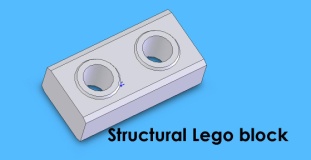 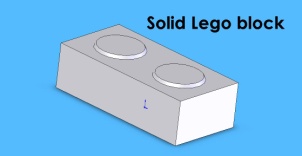 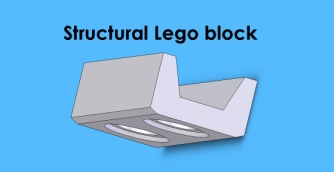 Block inserts required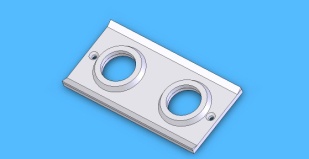 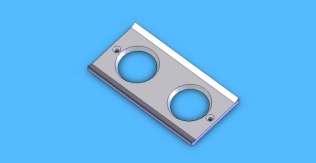 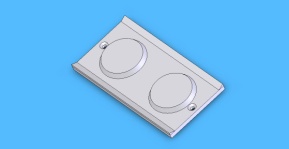 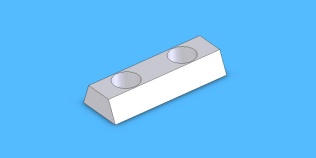 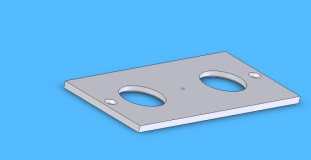 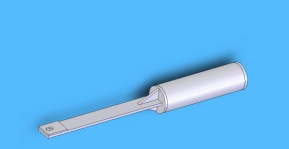 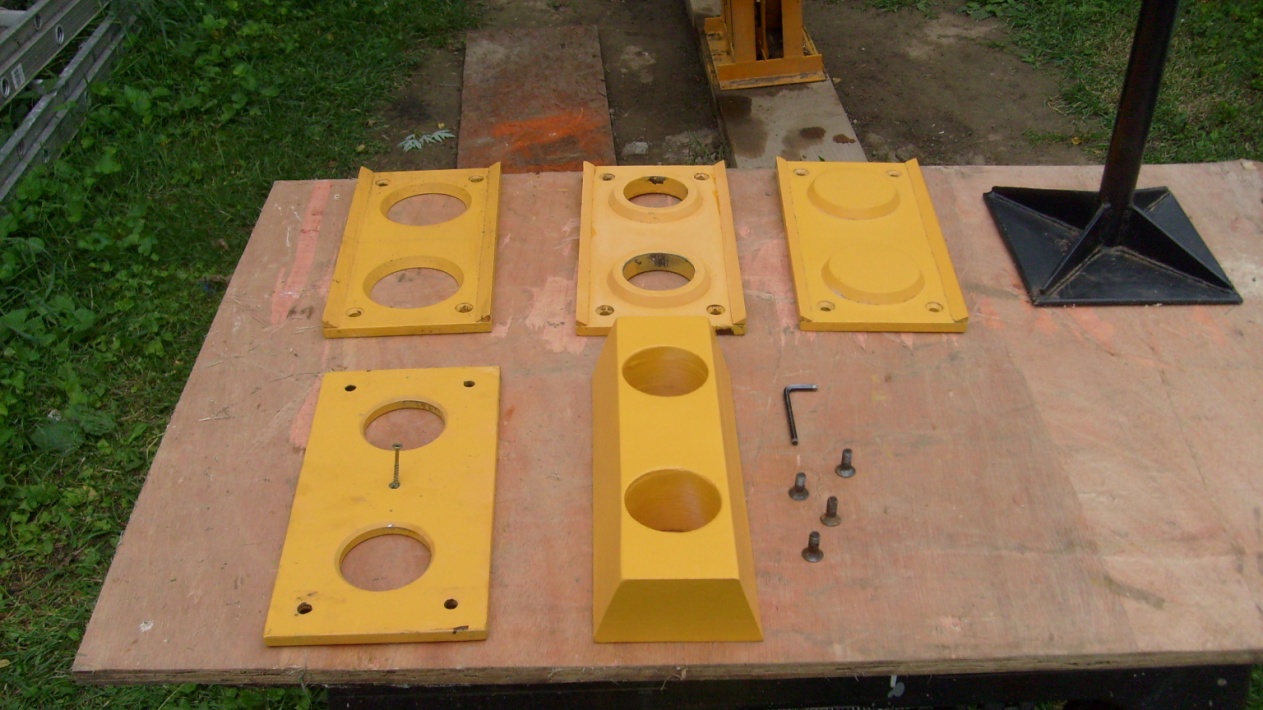 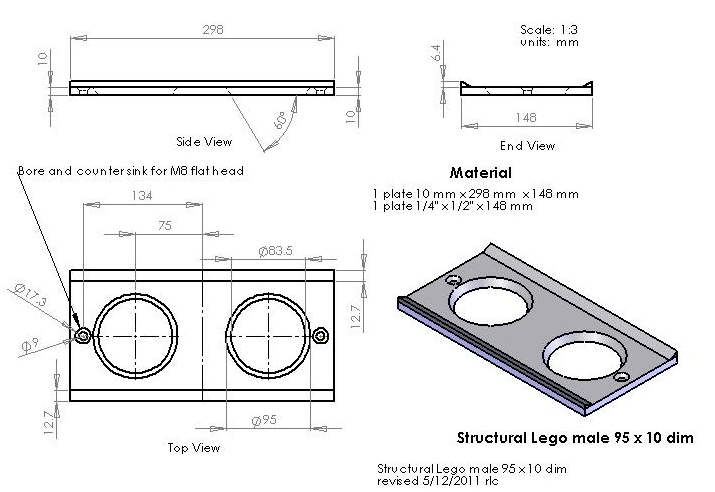 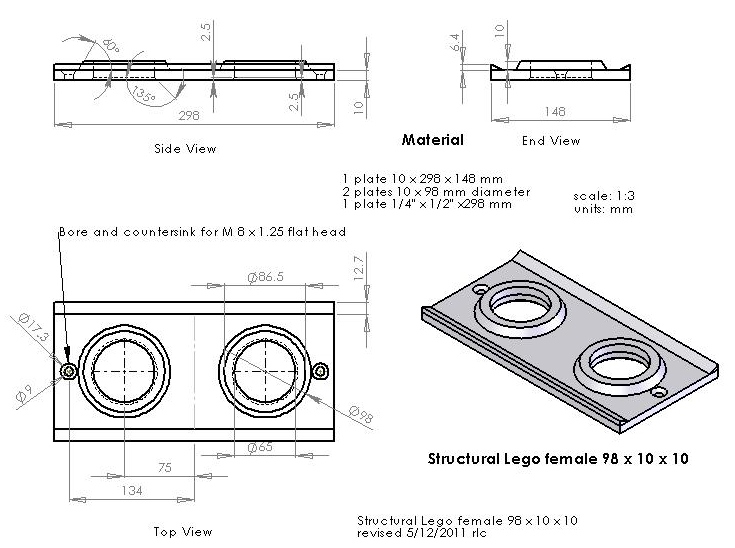 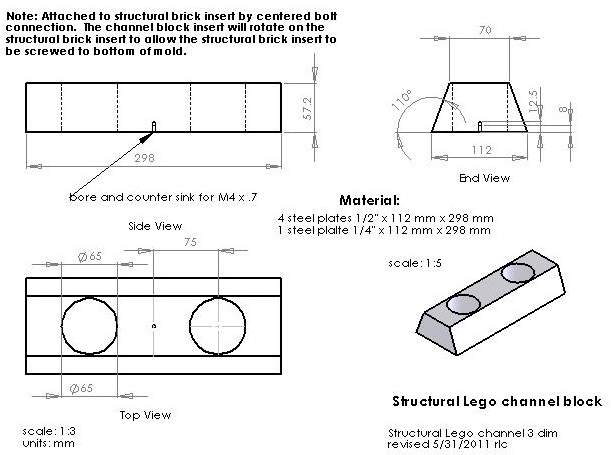 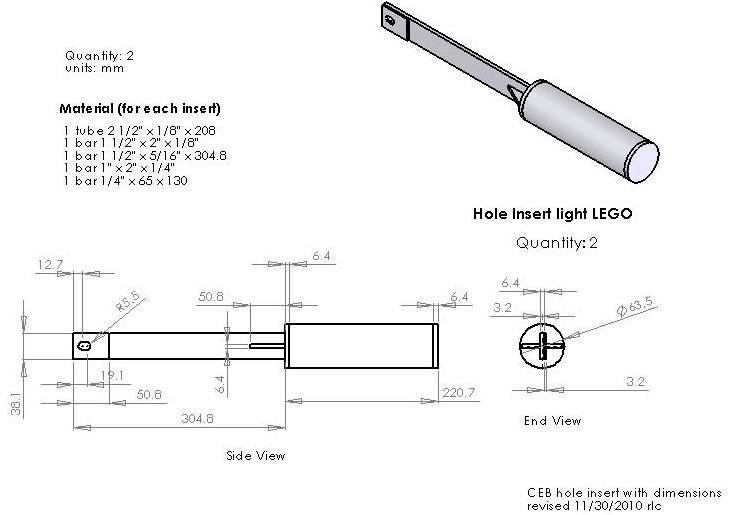 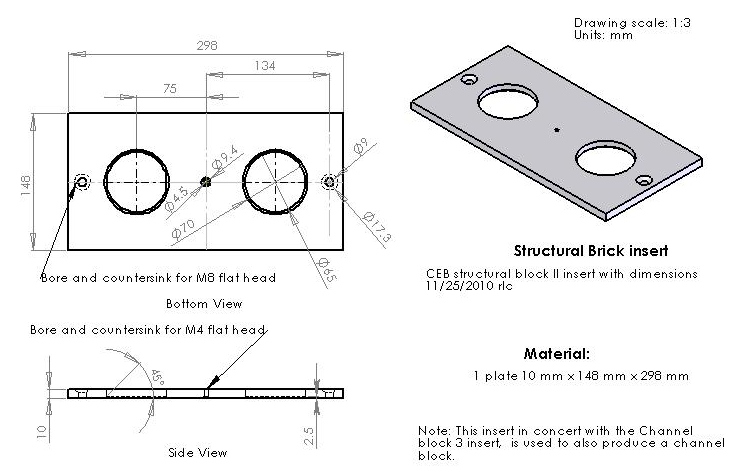 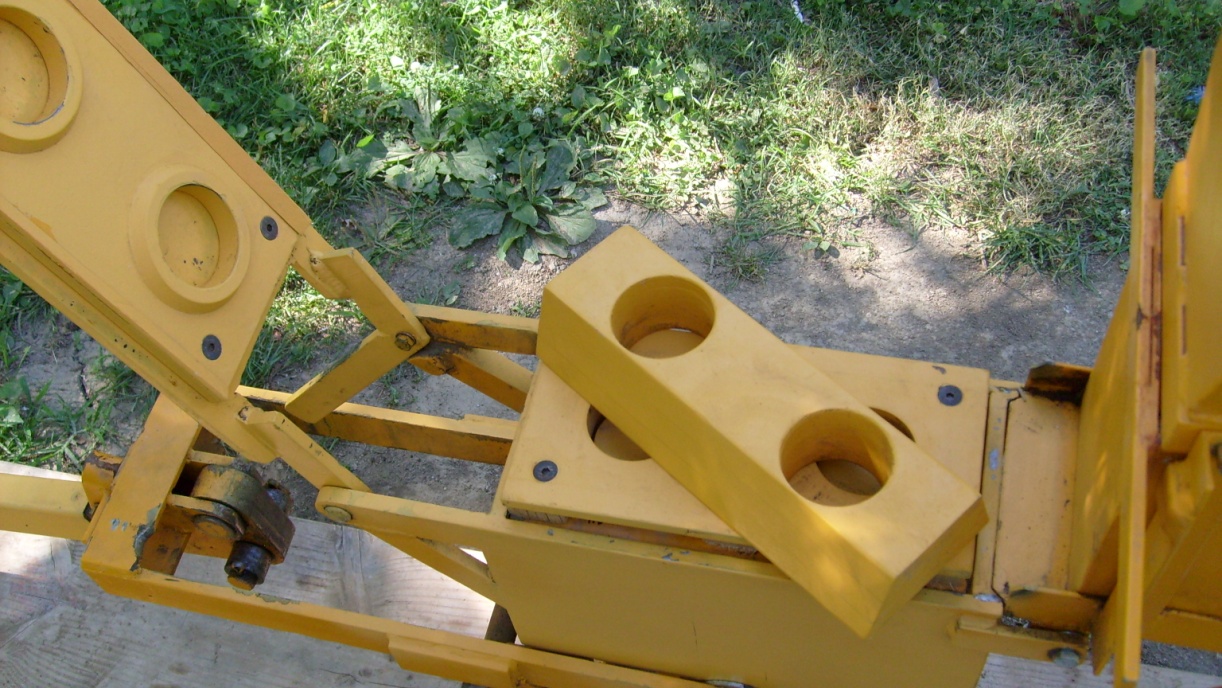 Structural Lego Channel block set up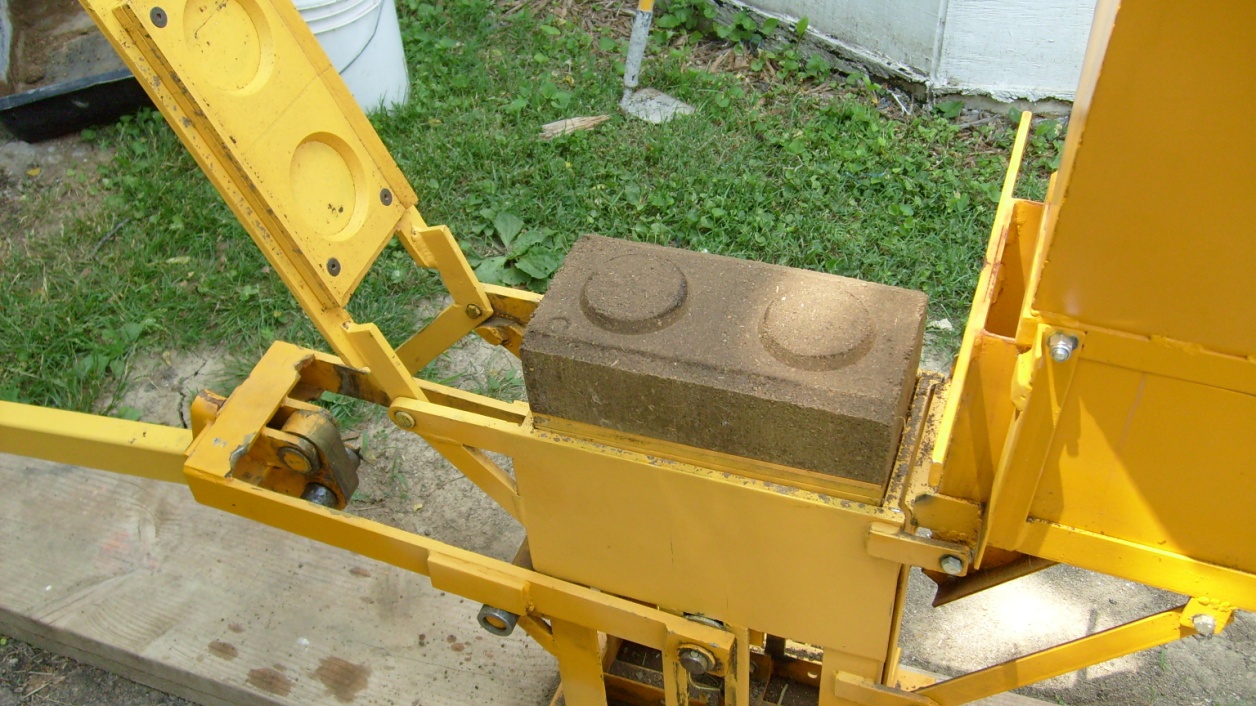 Solid Lego Blockhttp://www.youtube.com/watch?v=xLiu4BkHQKc (mixing water/soil)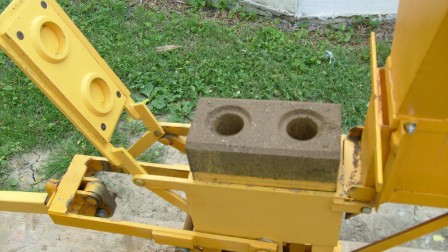 Structural Lego blockhttp://www.youtube.com/watch?v=udmJqbx1Yb8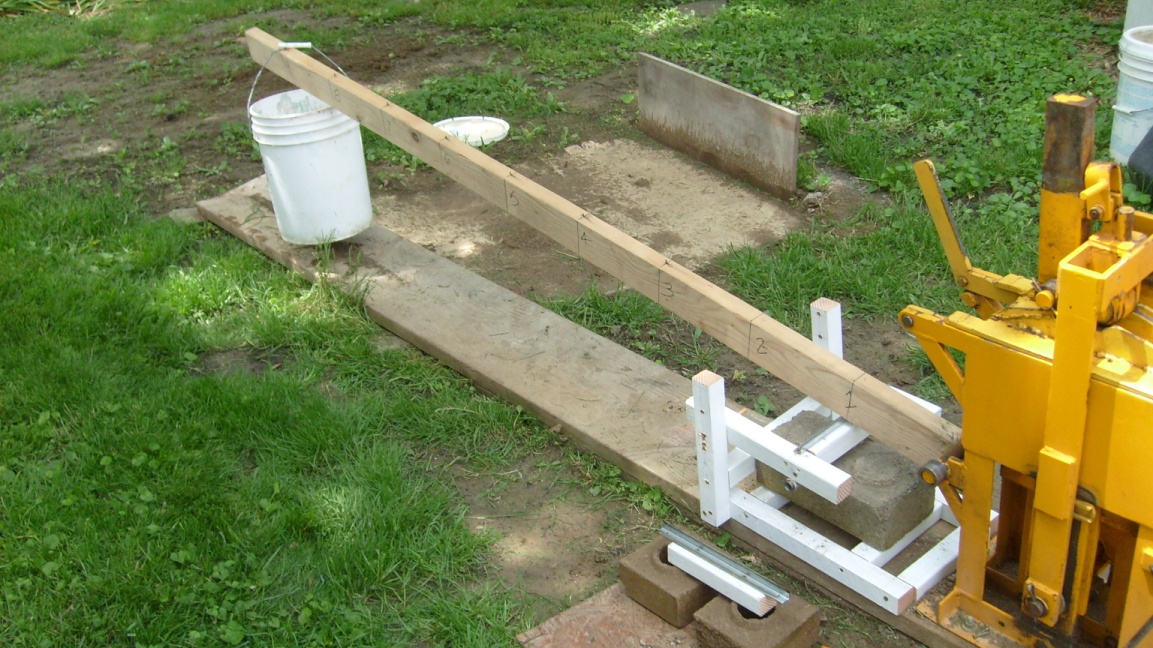 Bending test using reversed block cutterhttp://www.youtube.com/watch?v=Rq4LWZMGjiU&feature=c4-overview&list=UUmKF-r1ensXdyDsyxJ2Nqug http://www.youtube.com/watch?v=QeVqM3gcntA 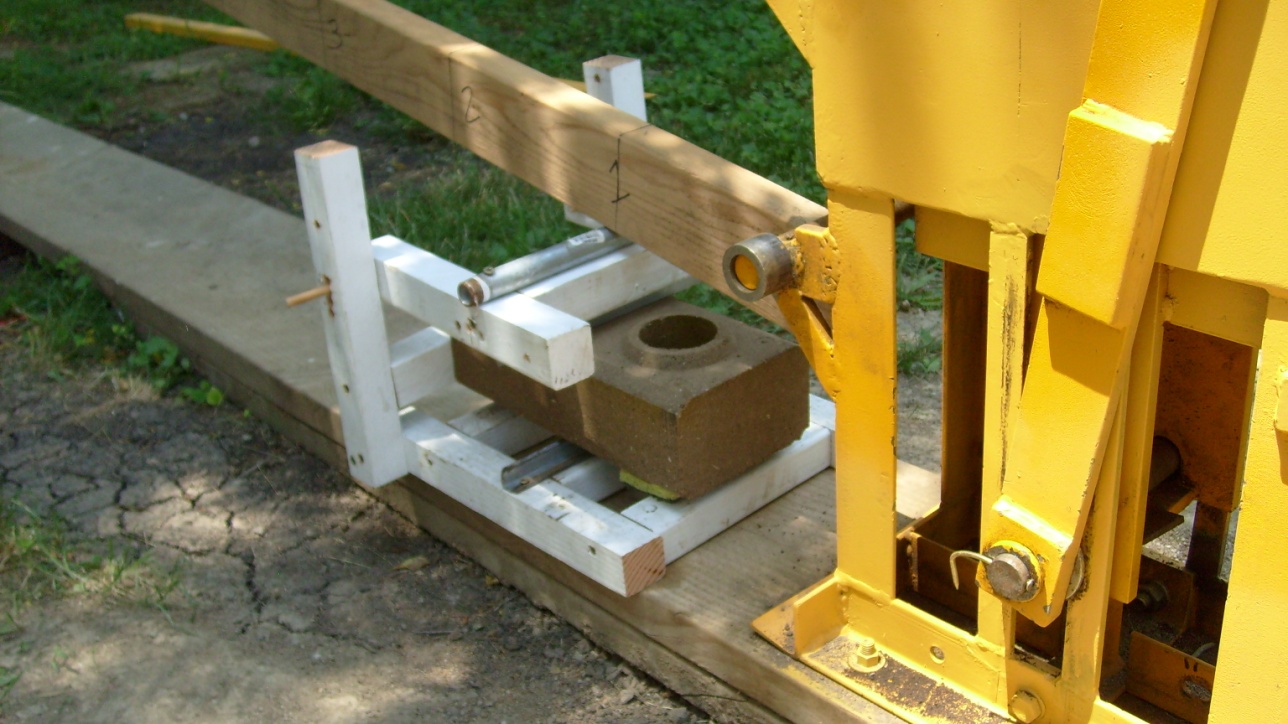 Setup for cutting CEB block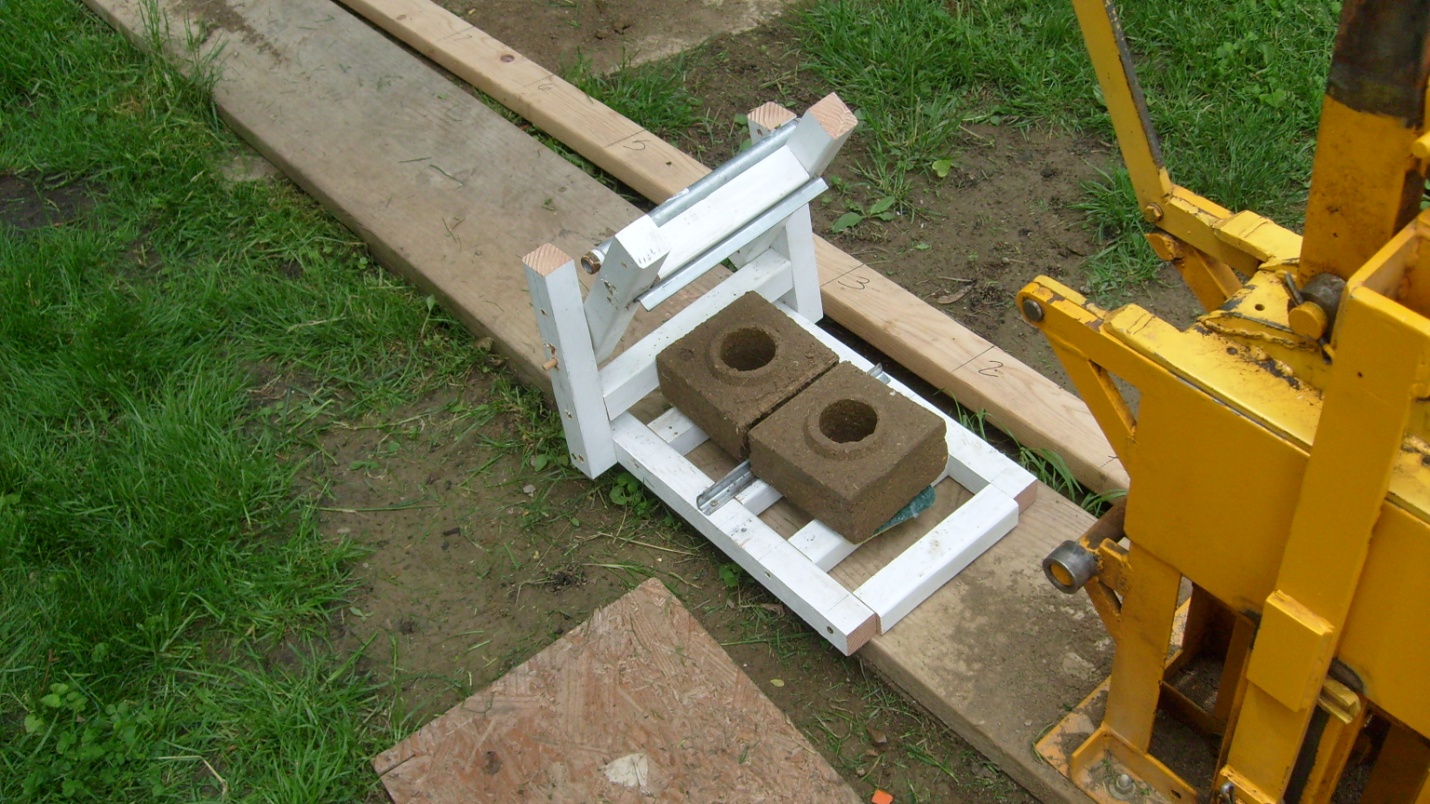 Cut blockhttp://www.youtube.com/watch?v=Ndz2Sm1pcAw Slurry wall constructionhttp://www.youtube.com/watch?v=8rPmYA3RO84Slurry construction is a simple, non skilled method of constructing block housing.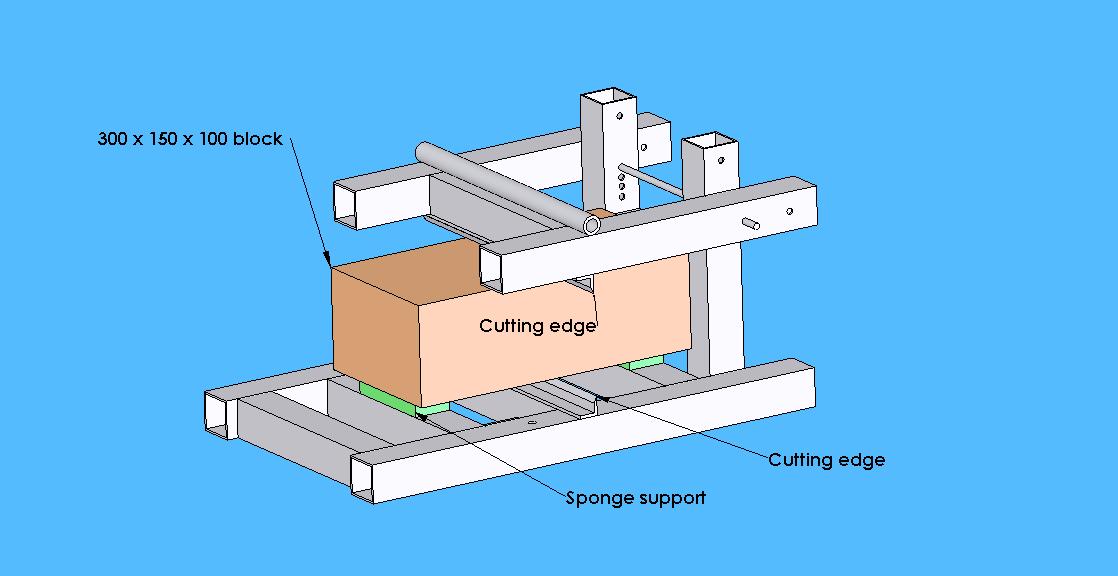 Drawing of block cutting and testing jig